Zagreb, 13. rujna  2021.                                                                        Kandidatima-svimaOBAVIJEST KANDIDATIMA O REZULTATIMA JAVNOG NATJEČAJA Poštovani,ovim putem vas obavještavamo kako smo po javnom natječaju objavljenom 27. kolovoza 2021. godine u Narodnim novinama, Zavodu za zapošljavanje, oglasnoj i internetskoj  stranici Centra za odgoj i obrazovanje Dubrava, na radno mjesto:nastavnik predmetne nastave (hrvatski jezik), I. vrsta zvanja, neodređeno i nepuno radno vrijeme, izabrali Ivanu Beljan iz Zagreba;nastavnik strukovnih predmeta  (grafička grupa predmeta), I. vrsta zvanja, neodređeno i nepuno radno vrijeme, izabrali  Martinu Štrkalj iz Zagreba;nastavnik predmetne nastave (matematika), I. vrsta zvanja, neodređeno i puno radno vrijeme, izabrali  Sanju Friganović u jednoj te Mariu Bratanić-Perhat u drugoj polovici radnog vremena. v.d. RAVNATELJICA CENTRA:                                                                                                                              mr.sc. Liliana Kalčić Galeković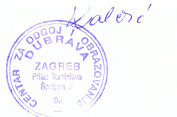 